Kia predstavuje ideálne mestské SUV: 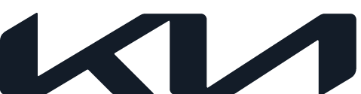 úplne nový SportageSvetová premiéra piatej generácie modelu Sportage: špičková kvalita v každom aspekte a more inovácií Nový dizajn modelu Sportage, inšpirovaný prírodou, využíva odvážne a sofistikované tvary.Najmodernejší interiér s integrovaným zakriveným displejom orientovaným na vodičaSportage prináša mnoho technických noviniek zameraných na optimalizáciu jazdného komfortu, napríklad systém E-Handling, terénny režim a nový, elektronicky riadený systém zavesenia kolies.Prvýkrát za 28 rokov existencie modelu Sportage uvedie spoločnosť Kia jeho špeciálnu európsku verziu.Piata generácia modelu Kia Sportage bola od začiatku navrhovaná s cieľom vytvoriť ideálne mestské SUV. Úplne nový Sportage je stelesnením priekopníckej DNA značky Kia. Doterajší úspech modelu Sportage sa výrazne premieta do konštruktérskeho prístupu založeného na neustálom znovuobjavovaní. Piata generácia modelu Sportage s novým logom Kia opäť prináša inovácie, ktoré túto značku pozdvihujú na novú úroveň. V septembri spoločnosť Kia Europe predstaví prvú špeciálnu európsku verziu modelu Sportage za 28 rokov jeho existencie.Úplne nová Kia Sportage, postavená na novej architektúre, prináša spojenie dizajnu zameraného na vodiča a moderného, luxusného interiéru s doširoka pretiahnutým, zakriveným integrovaným displejom, ponúkajúcim prístup k najmodernejším technológiám v oblasti konektivity. Dizajnéri sa sústredili aj na to, aby vytvorili priestor, v ktorom sa budú cítiť príjemne všetci cestujúci. Vďaka dômyselnému usporiadaniu prvkov a využitiu priestoru má každý na palube modelu Sportage k dispozícii v danej triede najväčší priestor nad hlavou aj v oblasti nôh. Toto SUV nastavuje latku vysoko, aj pokiaľ ide o objem batožinového priestoru. To len podčiarkuje jeho charakter praktického rodinného vozidla na každodenné použitie. Úplne nový Sportage je lídrom aj v oblasti bezpečnosti. Má vo výbave celý rad prvkov pasívnej aj aktívnej bezpečnosti a high-tech systémov vrátane celosvetovo uznávaného komplexného balíka vyspelých jazdných asistenčných systémov od spoločnosti Kia (ADAS).S cieľom ponúknuť optimálny zážitok z dynamickej, vzrušujúcej jazdy, prináša úplne nový Sportage v premiére množstvo vysoko inovatívnych, revolučných technológií. Ide napríklad o systém Kia E-Handling, ktorý zlepšuje dynamické vlastnosti vozidla a zvyšuje agilitu a stabilitu. Elektronicky riadený systém zavesenia kolies (ESC) novej generácie nepretržite v reálnom čase reguluje tlmiče, čím zaisťuje optimálny komfort a špičkovú úroveň bezpečnosti za každých okolností.  Terénny režim dodáva úplne novému modelu Sportage výnimočné jazdné schopnosti v náročnejších podmienkach, napríklad na snehu, blate či piesku, vďaka čomu si vodiči môžu dopriať dobrodružnejšie voľnočasové aktivity.  Vďaka moderným pohonným sústavám má úplne nový Sportage veľmi nízku spotrebu paliva a nízke emisie v reálnych podmienkach, avšak v spojení s vysokým výkonom. Výsledkom je energické, športovo ladené SUV, ktoré je radosť šoférovať.Úplne nový Sportage je prvé vozidlo značky Kia, ktoré bude v určitých krajinách dostupné vo dvoch variantoch: s krátkym a dlhým rázvorom. Piata generácia tak bude môcť naplno vyhovieť rôznorodým potrebám zákazníkov v rôznych regiónoch.„Nový Sportage je v každom ohľade skutočným inšpirátorom pre segment SUV,” povedal Artur Martins, hlavný viceprezident spoločnosti Kia Corporation a šéf globálnej divízie pre branding a zákaznícku skúsenosť. „Či už spomenieme futuristický dizajn, špičkový interiér, technológie novej generácie, hospodárne, no dynamické pohonné jednotky, bezpečnostné systémy najvyššej úrovne alebo najmodernejšie konštrukčné novinky, zaručujúce optimálny zážitok z dynamickej jazdy, úplne nový Sportage je skrátka ideálne mestské SUV.“# # #Poznámka pre redaktorovŠpecifikácie vozidla a dostupnosť prvkov opisovaných v tejto tlačovej správe sa môžu v jednotlivých krajinách/regiónoch líšiť. 